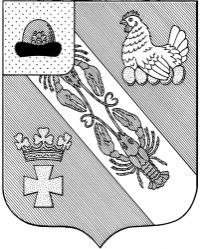 Муниципальное образование – ОКСКОЕ СЕЛЬСКОЕ ПОСЕЛЕНИЕ РязанскОГО муниципальнОГО районА Рязанской областиАДМИНИСТРАЦИЯ МУНИЦИПАЛЬНОГО ОБРАЗОВАНИЯ –ОКСКОЕ СЕЛЬСКОЕ ПОСЕЛЕНИЕ РЯЗАНСКОГО МУНИЦИПАЛЬНОГО РАЙОНА РЯЗАНСКОЙ ОБЛАСТИПОСТАНОВЛЕНИЕ «16» сентября  2020 г.								           № 191Об утверждении Порядка взаимодействия органов местного самоуправления и муниципальных учреждений с организаторами добровольческой (волонтерской) деятельности, добровольческими (волонтерскими) организациями на территории муниципального образования – Окское сельское поселение Рязанского муниципального района Рязанской областиРуководствуясь пунктом 2 части 4 статьи 17.3 Федерального закона от 11.08.1995 № 135-ФЗ «О благотворительной деятельности и добровольчестве (волонтерстве)», Постановлением  Правительства Российской Федерации от 28.11.2018 № 1425 «Об утверждении общих требований к порядку взаимодействия федеральных органов исполнительной власти, органов исполнительной власти субъектов Российской Федерации, органов местного самоуправления, подведомственных им государственных и муниципальных учреждений, иных организаций с организаторами добровольческой (волонтерской) деятельности и добровольческими (волонтерскими) организациями и перечня видов деятельности, в отношении которых федеральными органами исполнительной власти, органами исполнительной власти субъектов Российской Федерации, органами местного самоуправления утверждается порядок взаимодействия государственных и муниципальных учреждений с организаторами добровольческой (волонтерской) деятельности, добровольческими (волонтерскими) организациями», администрация муниципального образования – Окское сельское поселение Рязанского района Рязанской области постановляет:	1. Утвердить Порядок взаимодействия органов местного самоуправления и муниципальных учреждений с организаторами добровольческой (волонтерской) деятельности, добровольческими (волонтерскими) организациями на территории муниципального образования – Окское сельское поселение Рязанского муниципального района Рязанской области согласно приложению.      2. Настоящее постановление подлежит опубликованию в «Информационном вестнике муниципального образования - Рязанский муниципальный район Рязанской области» и на официальном сайте администрации муниципального образования – Окское сельское поселение Рязанского муниципального района Рязанской области.3. Настоящее постановление вступает в силу с момента официального опубликования.	4. Контроль за исполнением настоящего постановления оставляю за собой.И.о. главы Окского сельского поселения                                      М.Г.КрасниковПриложениеК постановлению администрации муниципального образования - Окское сельское  поселение Рязанского муниципального района Рязанской области от_16.09.2020_____№_191_Порядок взаимодействия органов местного самоуправления и муниципальных учреждений с организаторами добровольческой (волонтерской) деятельности, добровольческими (волонтерскими) организациями на территории муниципального образования - Окское сельское поселение Рязанского муниципального района Рязанской области1. Общие положения.	1. Настоящий Порядок взаимодействия органов местного самоуправления, муниципальных учреждений с организаторами добровольческой (волонтерской) деятельности, добровольческими (волонтерскими) организациями на территории муниципального образования - Окское сельское поселение Рязанского муниципального района Рязанской области (далее - Порядок), разработан в соответствии с пунктом 2 части 4 статьи 17.3 Федерального закона от 11.08.1995 № 135-ФЗ «О благотворительной деятельности и добровольчестве (волонтерстве)» Постановлением Правительства Российской Федерации от 28.11.2018 N 1425 "Об утверждении общих требований к порядку взаимодействия федеральных органов исполнительной власти, органов исполнительной власти субъектов Российской Федерации, органов местного самоуправления, подведомственных им государственных и муниципальных учреждений, иных организаций с организаторами добровольческой (волонтерской) деятельности и добровольческими (волонтерскими) организациями и перечня видов деятельности, в отношении которых федеральными органами исполнительной власти, органами исполнительной власти субъектов Российской Федерации, органами местного самоуправления утверждается порядок взаимодействия государственных и муниципальных учреждений с организаторами добровольческой (волонтерской) деятельности, добровольческими (волонтерскими) организациями" устанавливает правила осуществления взаимодействия между органами местного самоуправления, подведомственными им муниципальными учреждениями и организатором добровольческой (волонтерской) деятельности, добровольческими (волонтерскими) организациями.2. Настоящий Порядок регулирует механизм взаимодействия органов местного самоуправления и муниципальных учреждений с организаторами добровольческой деятельности, добровольческими организациями в отношении следующих видов деятельности:содействие в оказании медицинской помощи в организациях, оказывающих медицинскую помощь;содействие в оказании социальных услуг в стационарной форме социального обслуживания;содействие в оказании социальных услуг в организациях для детей-сирот и детей, оставшихся без попечения родителей;содействие в защите населения и территорий от чрезвычайных ситуаций, обеспечение пожарной безопасности и безопасности людей на водных объектах.3. Понятия, используемые в настоящем Порядке, применяются в том же значении, что и в Федеральном законе от 11.08.1995 N 135-ФЗ "О благотворительной деятельности и добровольчестве (волонтерстве)" (далее - Федеральный закон) и иных федеральных законах.4. Уполномоченным органом местного самоуправления, ответственным за организацию взаимодействия является администрация муниципального образования - Окское сельское поселение Рязанского муниципального района Рязанской области.5. Организатор добровольческой деятельности, добровольческая организация в целях осуществления взаимодействия направляют органу местного самоуправления, муниципальным учреждениям почтовым отправлением с описью вложения или в форме электронного документа через информационно-телекоммуникационную сеть "Интернет" предложение о намерении взаимодействовать в части организации добровольческой деятельности (далее - предложение), которое содержит следующую информацию:а) фамилия, имя, отчество (при наличии), если организатором добровольческой деятельности является физическое лицо;б) фамилия, имя, отчество (при наличии) и контакты руководителя организации или ее представителя (телефон, электронная почта, адрес), если организатором добровольческой деятельности является юридическое лицо;в) государственный регистрационный номер, содержащийся в Едином государственном реестре юридических лиц;г) сведения об адресе официального сайта или официальной страницы в информационно-телекоммуникационной сети "Интернет" (при наличии);д) идентификационный номер, содержащийся в единой информационной системе в сфере развития добровольчества (волонтерства) (при наличии);е) перечень предлагаемых к осуществлению видов работ (услуг), осуществляемых добровольцами в целях, предусмотренных пунктом 1 статьи 2 Федерального закона, с описанием условий их оказания, в том числе возможных сроков и объемов работ (оказания услуг), уровня подготовки, компетенции, уровня образования и профессиональных навыков добровольцев (волонтеров), наличия опыта соответствующей деятельности организатора добровольческой деятельности, добровольческой организации и иных требований, установленных законодательством Российской Федерации.6. Предложение регистрируется органом местного самоуправления, муниципальными учреждениями в день поступления в журнале входящей корреспонденции или в электронном виде (при наличии программного обеспечения).Орган местного самоуправления, муниципальные учреждения рассматривают предложение и по результатам рассмотрения предложения в срок, не превышающий 10 рабочих дней со дня его поступления, принимают одно из следующих решений:о принятии предложения;об отказе в принятии предложения с указанием причин, послуживших основанием для принятия такого решения.Данное решение принимается в форме уведомления.Срок рассмотрения предложения и принятие по результатам рассмотрения предложения решения может быть увеличен на 10 рабочих дней в случае если необходимо запросить дополнительную информацию у организатора добровольческой деятельности, добровольческой организации.О продлении срока рассмотрения предложения указывается в запросе, направляемом организатору добровольческой деятельности, добровольческой организации.7. Основаниями для принятия решения об отказе в принятии предложения являются:1) несоблюдение требований, установленных пунктом 5 настоящего Порядка;2) несоответствие предлагаемых видов работ (услуг), осуществляемых добровольцами (волонтерами), целям, указанным в пункте 1 статьи 2 Федерального закона, и (или) полномочиям центральных исполнительных органов государственной власти Рязанской области, учреждений.8. Орган местного самоуправления, муниципальные учреждения информируют организатора добровольческой деятельности, добровольческую организацию о принятом решении почтовым отправлением с описью вложения или в форме электронного документа через информационно-телекоммуникационную сеть "Интернет" в соответствии со способом направления предложения в срок, не превышающий 7 рабочих дней со дня истечения срока рассмотрения предложения.9. В случае принятия предложения орган местного самоуправления, муниципальные учреждения информируют в срок, установленный пунктом 8 настоящего Порядка, организатора добровольческой деятельности, добровольческую организацию об условиях осуществления добровольческой деятельности:а) об ограничениях и рисках, в том числе вредных или опасных производственных факторах, связанных с осуществлением добровольческой деятельности;б) о правовых нормах, регламентирующих работу центрального исполнительного органа государственной власти Рязанской области, учреждения;в) о необходимых режимных требованиях, правилах техники безопасности и других правилах, соблюдение которых требуется при осуществлении добровольческой деятельности;г) о порядке и сроках рассмотрения (урегулирования) разногласий, возникающих в ходе взаимодействия сторон;д) о сроке осуществления добровольческой деятельности и основаниях для досрочного прекращения ее осуществления;е) об иных условиях осуществления добровольческой деятельности.10. Организатор добровольческой деятельности, добровольческая организация в случае отказа учреждения принять предложение вправе направить органу местного самоуправления, являющемуся учредителем  муниципального учреждения, аналогичное предложение, которое рассматривается в соответствии с требованиями, установленными настоящим Порядком.11. Взаимодействие органа местного самоуправления, муниципальных учреждений с организатором добровольческой деятельности, добровольческой организацией осуществляется на основании соглашения о взаимодействии (далее - соглашение).12. Соглашение заключается в случае принятия органом местного самоуправления, муниципальными учреждениями решения об одобрении предложения с организатором добровольческой деятельности, добровольческой организацией и предусматривает:а) перечень видов работ (услуг), осуществляемых организатором добровольческой деятельности, добровольческой организацией в целях, указанных в пункте 1 статьи 2 Федерального закона;б) условия осуществления добровольческой деятельности;в) сведения об уполномоченных представителях, ответственных за взаимодействие со стороны организатора добровольческой деятельности, добровольческой организации и со стороны органа местного самоуправления, муниципальных учреждений, для оперативного решения вопросов, возникающих при взаимодействии;г) порядок, в соответствии с которым орган местного самоуправления, муниципальные учреждения информируют организатора добровольческой деятельности, добровольческую организацию о потребности в привлечении добровольцев;д) возможность предоставления органом местного самоуправления, муниципальными учреждениями организатору добровольческой деятельности, добровольческой организации мер поддержки, предусмотренных Федеральным законом, помещений и необходимого оборудования;е) возможность учета деятельности добровольцев в единой информационной системе в сфере развития добровольчества (волонтерства);ж) обязанность организатора добровольческой деятельности, добровольческой организации информировать добровольцев о рисках, связанных с осуществлением добровольческой деятельности (при наличии);з) обязанность организатора добровольческой деятельности, добровольческой организации информировать добровольцев о необходимости уведомления о перенесенных и выявленных у них инфекционных заболеваниях, препятствующих осуществлению добровольческой деятельности, а также учитывать указанную информацию в работе;и) иные положения, не противоречащие законодательству Российской Федерации.13. Орган местного самоуправления, муниципальные учреждения в случае принятия предложения, не позднее 7 рабочих дней со дня принятия предложения направляют для рассмотрения и подписания два подписанных Органом местного самоуправления, муниципальным учреждением экземпляра проекта соглашения организатору добровольческой деятельности, добровольческой организации любым доступным способом, позволяющим подтвердить получение документов адресатом.При отсутствии разногласий организатор добровольческой деятельности, добровольческая организация подписывают проект соглашения в течение 2 рабочих дней с даты его получения и в течение 1 рабочего дня со дня подписания направляют один экземпляр любым доступным способом, позволяющим подтвердить получение документов адресатом, в адрес органа местного самоуправления, муниципального учреждения. Второй экземпляр соглашения хранится у организатора добровольческой деятельности, добровольческой организации.14. В случае возникновения разногласий при согласовании проекта соглашения организатор добровольческой деятельности, добровольческая организация вправе обратиться в орган местного самоуправления, муниципальное учреждение для рассмотрения возникших разногласий в течение 3 рабочих дней со дня получения организатором добровольческой деятельности, добровольческой организацией проекта соглашения.Протокол разногласий направляется организатором добровольческой деятельности, добровольческой организацией в орган местного самоуправления, муниципальное учреждение любым доступным способом, позволяющим подтвердить получение документов адресатом.В протоколе разногласий указывается, в чем заключается разногласие между органом местного самоуправления, муниципальным учреждением и организатором добровольческой деятельности, добровольческой организацией (далее - стороны), а также меры, предпринятые организатором добровольческой деятельности, добровольческой организацией по преодолению указанных разногласий.Протокол разногласий регистрируется органом местного самоуправления, муниципальным учреждением в журнале входящей корреспонденции или в электронном виде (при наличии программного обеспечения) в день поступления.Рассмотрение протокола разногласий осуществляется согласительной комиссией в форме проведения переговоров в течение 3 рабочих дней, следующих за днем его регистрации.Согласительная комиссия создается из представителей сторон на паритетных началах.Деятельность согласительной комиссии организуют руководители органов местного самоуправления, муниципальных учреждений.При отказе организатора добровольческой деятельности, добровольческой организации от участия в деятельности согласительной комиссии организатор добровольческой деятельности, добровольческой организации считается отказавшимся от подписания соглашения.Информация о результатах переговоров вносится в протокол переговоров.Протокол переговоров в двух экземплярах оформляется и подписывается органом местного самоуправления, муниципальным учреждением в течение 1 рабочего дня с даты проведения переговоров и направляется любым доступным способом, позволяющим подтвердить получение документов адресатом, для подписания организатору добровольческой деятельности, добровольческой организации.Организатор добровольческой деятельности, добровольческая организация подписывают протокол переговоров и возвращают один экземпляр любым доступным способом, позволяющим подтвердить получение документов адресатом, органу местного самоуправления, муниципальному учреждению в течение 1 рабочего дня с момента его поступления.15. По результатам переговоров в случае достижения сторонами договоренности по имеющимся разногласиям достигнутые договоренности учитываются органом местного самоуправления, муниципальным учреждением в проекте соглашения.Проект соглашения, доработанный с учетом достигнутых сторонами договоренностей, в двух экземплярах подписывается и направляется органом местного самоуправления, муниципальным учреждением организатору добровольческой деятельности, добровольческой организации любым доступным способом, позволяющим подтвердить получение документов адресатом, в течение 1 рабочего дня с даты проведения переговоров.Организатор добровольческой деятельности, добровольческая организация повторно рассматривают доработанный проект соглашения в течение 2 рабочих дней с даты его получения, подписывают проект соглашения и в течение 1 рабочего дня со дня подписания один экземпляр возвращают любым доступным способом, позволяющим подтвердить получение документов адресатом, в адрес органа местного самоуправления, муниципального учреждения, а второй экземпляр хранится у организатора добровольческой деятельности, добровольческой организации.Срок заключения соглашения органом местного самоуправления, муниципальным учреждением с организатором добровольческой деятельности, добровольческой организацией не может превышать 14 рабочих дней со дня принятия предложения.В случае неполучения органом местного самоуправления, муниципальным учреждением в течение 14 рабочих дней со дня получения проекта соглашения подписанного соглашения, отказа от подписания соглашения либо протокола разногласий к проекту соглашения организатор добровольческой деятельности, добровольческая организация считаются отказавшимися от подписания соглашения.16. В случае если разногласия между органом местного самоуправления, муниципальным учреждением и организатором добровольческой деятельности, добровольческой организацией относительно содержания проекта соглашения не устранены, соглашение не заключается.ПОЯСНИТЕЛЬНАЯ ЗАПИСКАк проекту постановления «Об утверждении Порядка взаимодействия органов местного самоуправления и муниципальных учреждений с организаторами добровольческой (волонтерской) деятельности, добровольческими (волонтерскими) организациями на территории муниципального образования - Окское сельское поселение Рязанского муниципального района Рязанской областиВ соответствии с пунктом 2 части 4 статьи 17.3 Федерального закона от 11.08.1995 № 135-ФЗ «О благотворительной деятельности и добровольчестве (волонтерстве)» к полномочиям органов местного самоуправления в сфере добровольчества (волонтерства) отнесено утверждение порядка взаимодействия органов местного самоуправления, муниципальных учреждений с организаторами добровольческой (волонтерской) деятельности, добровольческими (волонтерскими) организациями.Настоящий проект постановления разработан с учетом общих требований к порядку взаимодействия федеральных органов исполнительной власти, органов исполнительной власти субъектов Российской Федерации, органов местного самоуправления, подведомственных им государственных и муниципальных учреждений, иных организаций с организаторами добровольческой (волонтерской) деятельности и добровольческими (волонтерскими) организациями и перечня видов деятельности, в отношении которых федеральными органами исполнительной власти, органами исполнительной власти субъектов Российской Федерации, органами местного самоуправления утверждается порядок взаимодействия государственных и муниципальных учреждений с организаторами добровольческой (волонтерской) деятельности, добровольческими (волонтерскими) организациями, утвержденных Постановлением  Правительства Российской Федерации от 28.11.2018 № 1425.Принятие проекта постановления не потребует дополнительных расходов из местного бюджета.